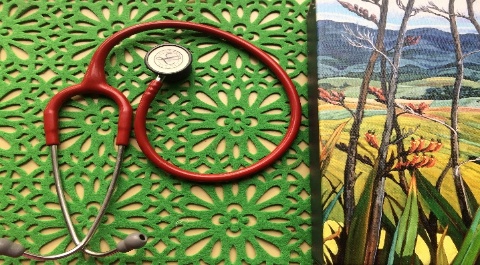 SUSTAINABLE HEALTHCARE IN AOTEAROA NZ FORUM, 24TH NOVEMBER – LINKS AND INSTRUCTIONS FOR JOINING THE FORUM ONLINEZOOM WEBINAR LINK:Join from PC, Mac, iOS or Android by clicking this link: https://otago.zoom.us/j/236786102Or join from a H.323/SIP videoconference room system (e.g. LifeSize, Polycom) dial: 162.255.37.11 or 162.255.36.11        Then enter Meeting ID: 236 786 102  For more info on H323/SIP room connections, please see: https://blogs.otago.ac.nz/zoom/h323 Additional help if you need it: https://blogs.otago.ac.nz/zoom/how-to-join-a-zoom-meeting-step-by-step/https://blogs.otago.ac.nz/zoom/how-to-test-your-microphone-and-speakers-in-zoom/https://blogs.otago.ac.nz/zoom/OTAGO LIVE-STREAM LINKhttp://www.otago.ac.nz/its/services/teaching/streaming/otago658225.html